How to record video in M100 or M107Note. You need to order the video 1 week before!Google ‘uef tietotekniikkapalvelut’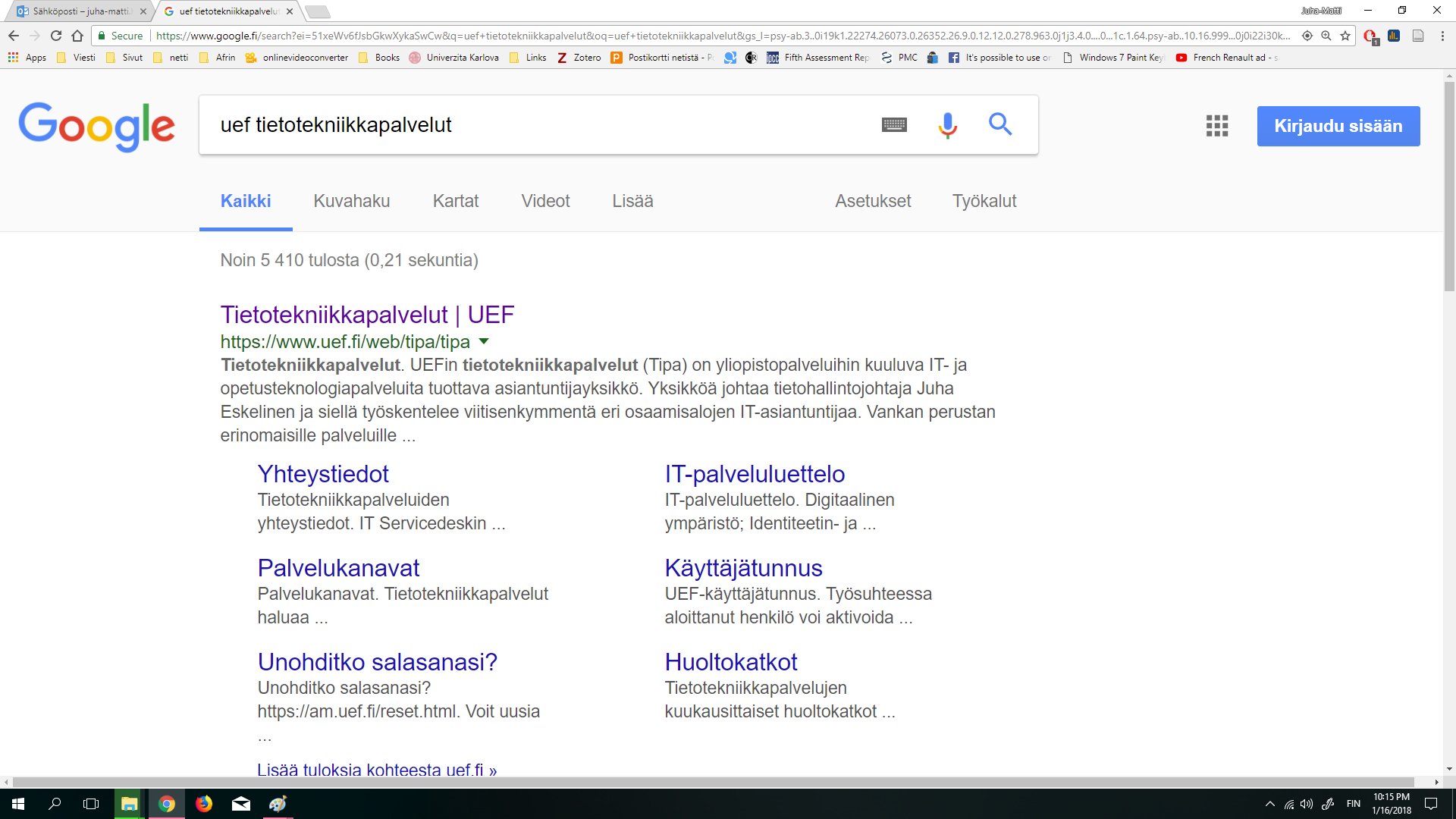  Click ‘UEF-Asiointipalvelu’ and sign in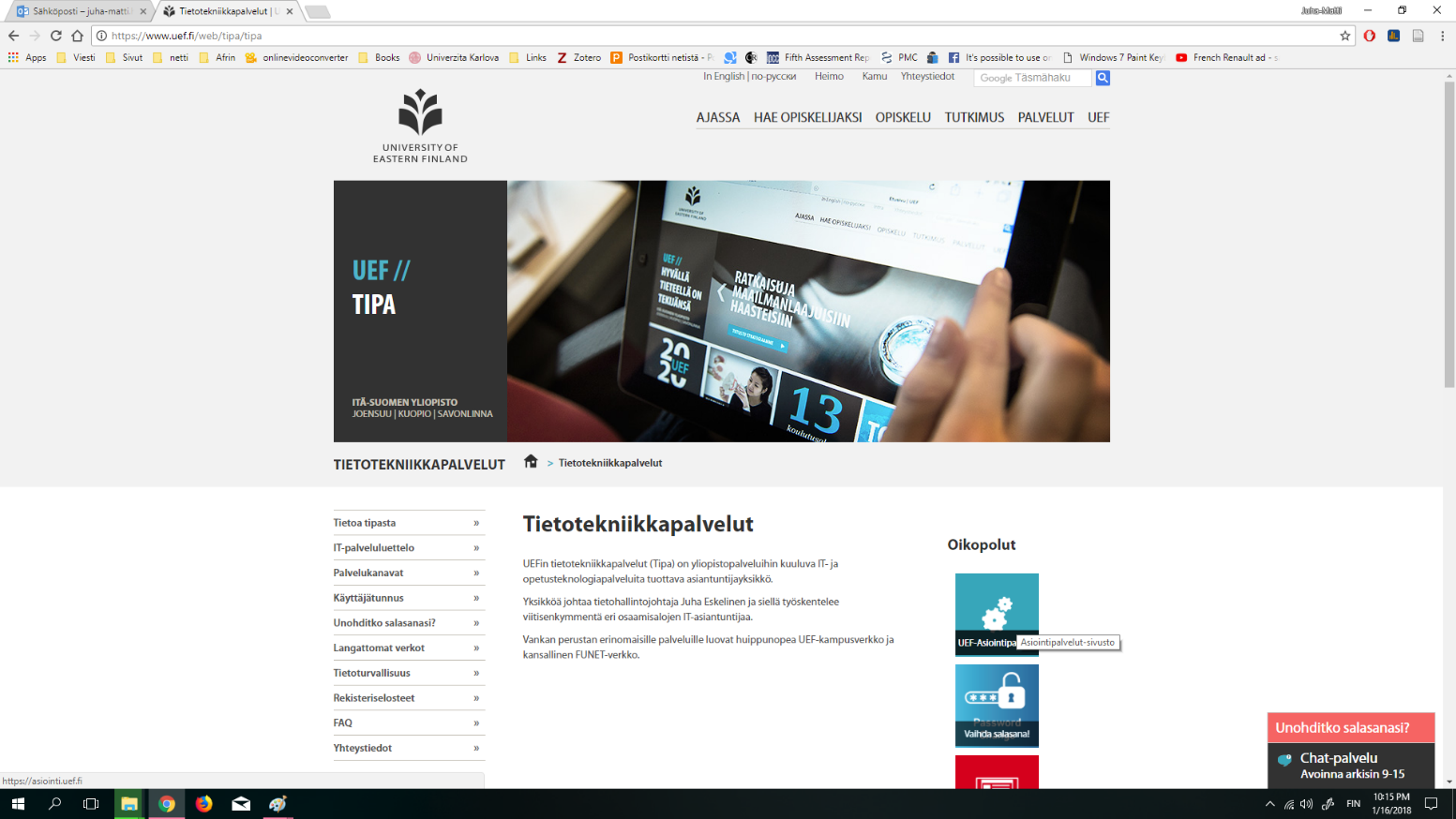 You arrive to this kind of webpage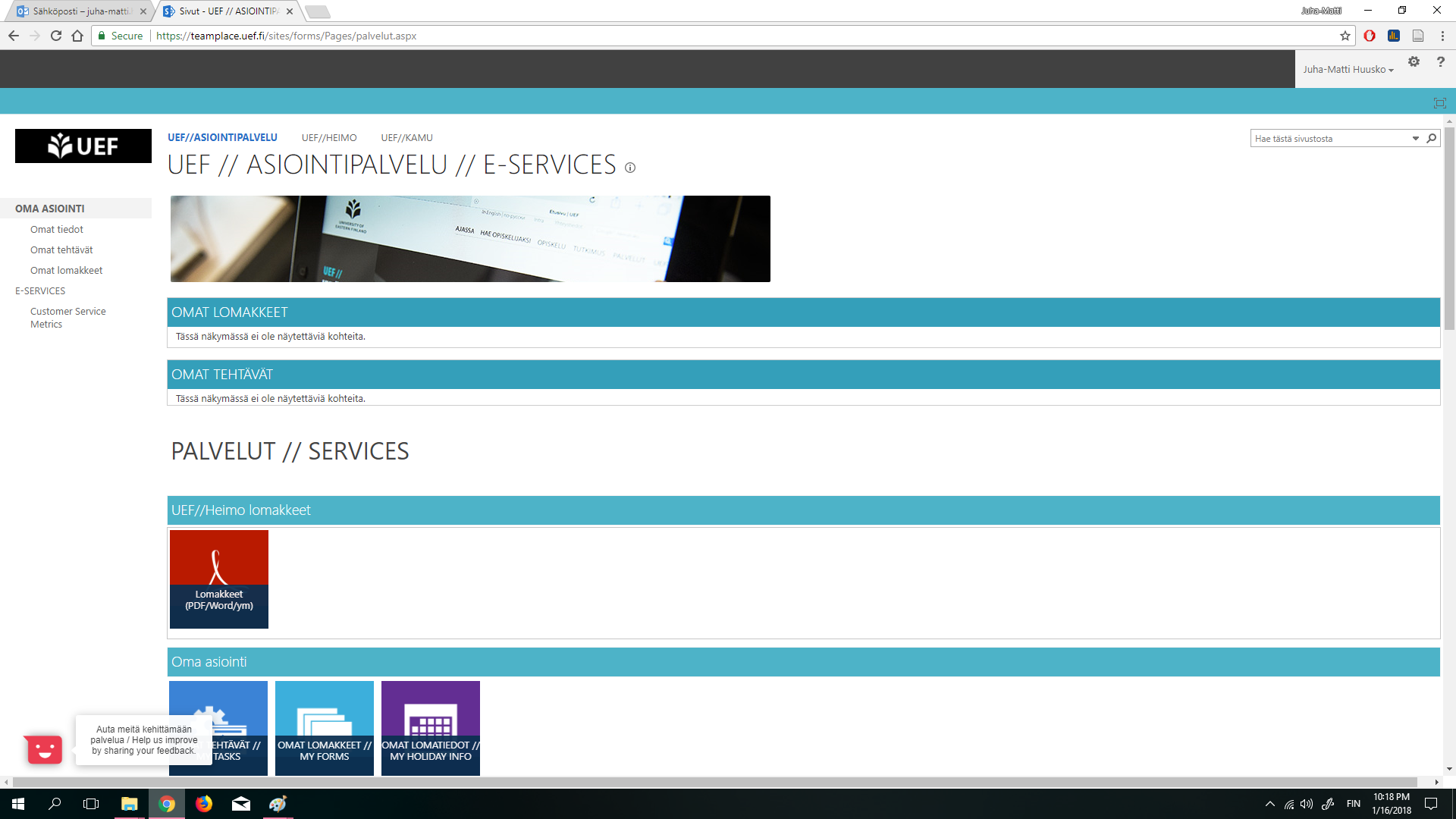 Search the ‘Video material – ask support’ thing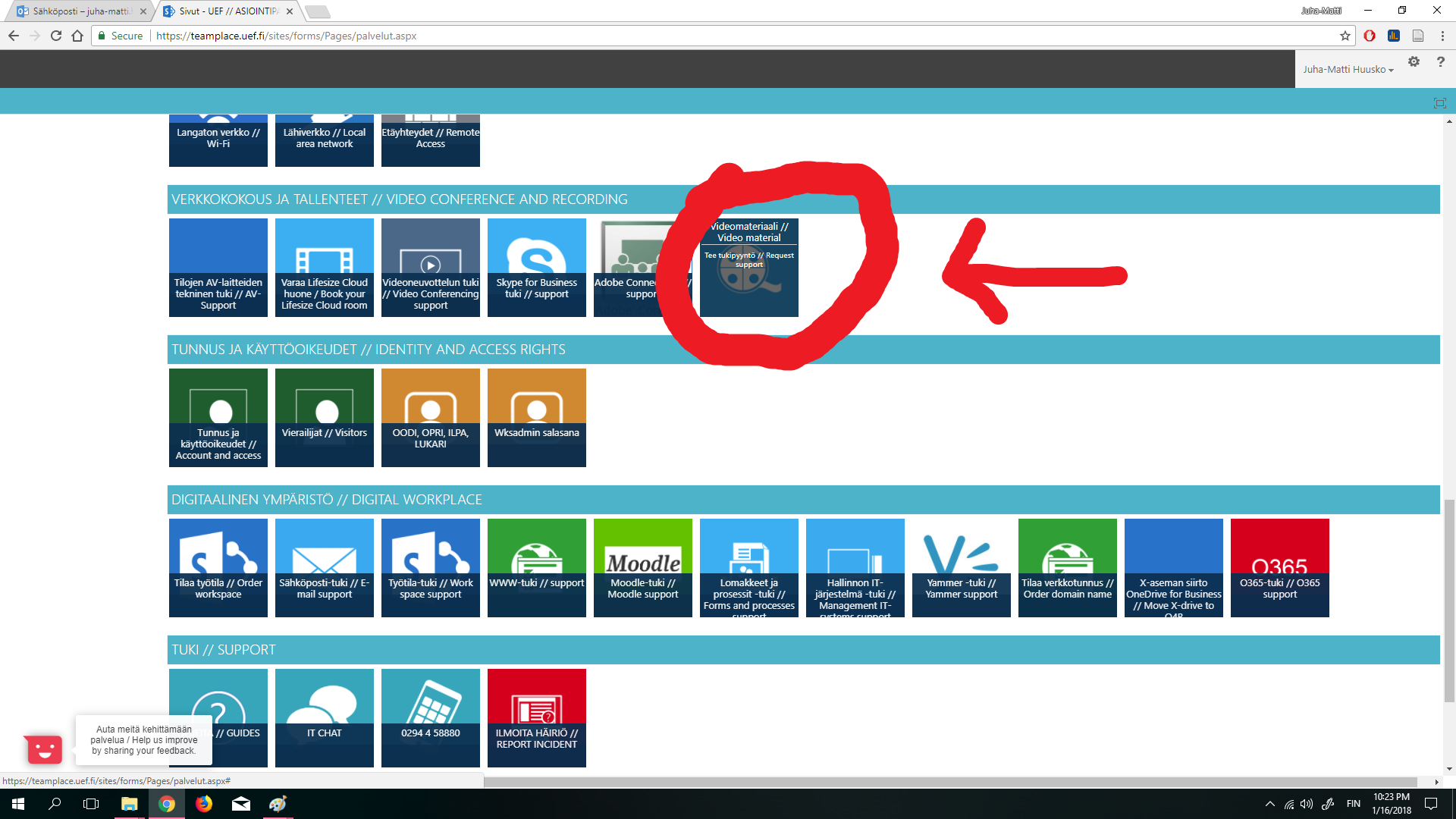 Fill a form, ask them to record a classroom on specific time. The recording should turn on automatically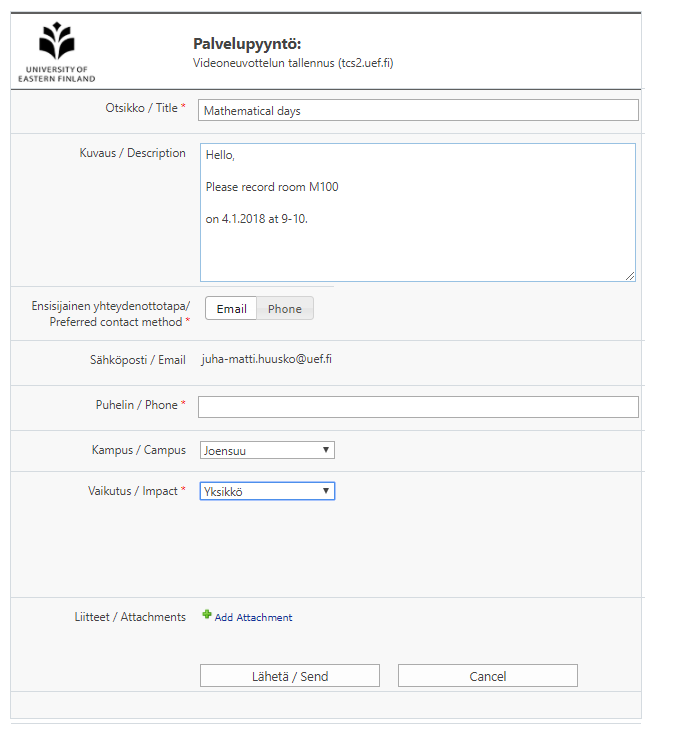 An IT person will send you email and tell the link&password of the video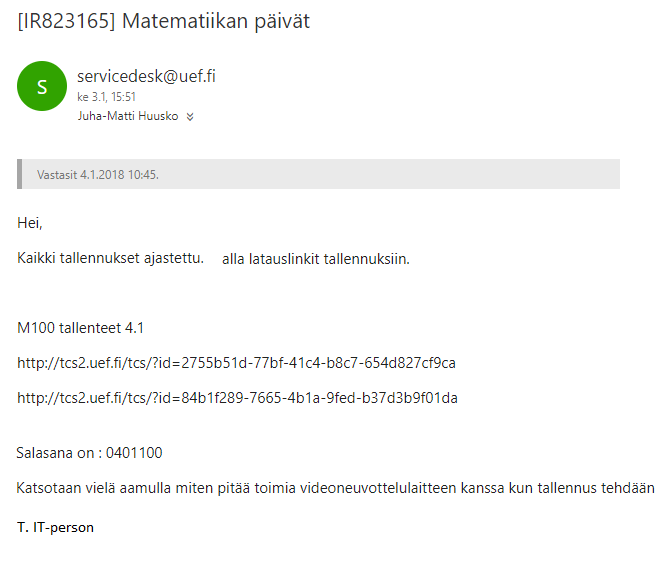 Your lecture will take place. When the recording starts, your projector will shut down the slides. Just but them back on: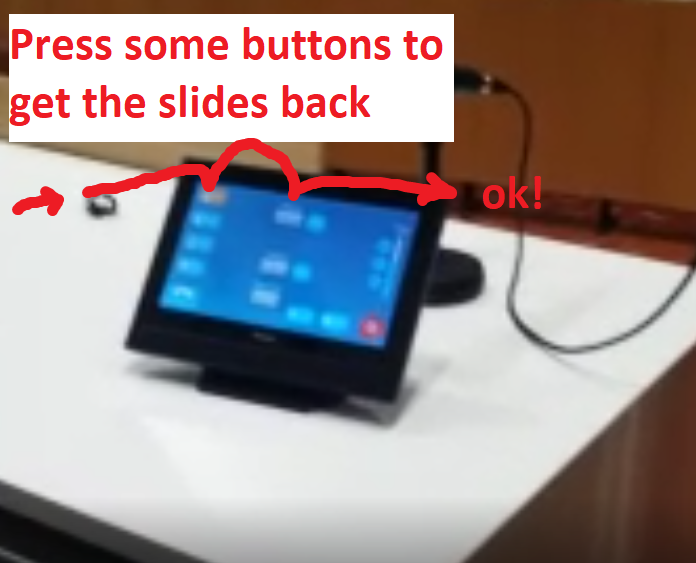 Pro tip: if your seminar is at 9:00-10:00,ask IT to record the classroom during 8:55-10:05 (less hassle) Then you will wait few hours/ 1 day so that the server will process your video. Then you will use your link&password and watch/download your video.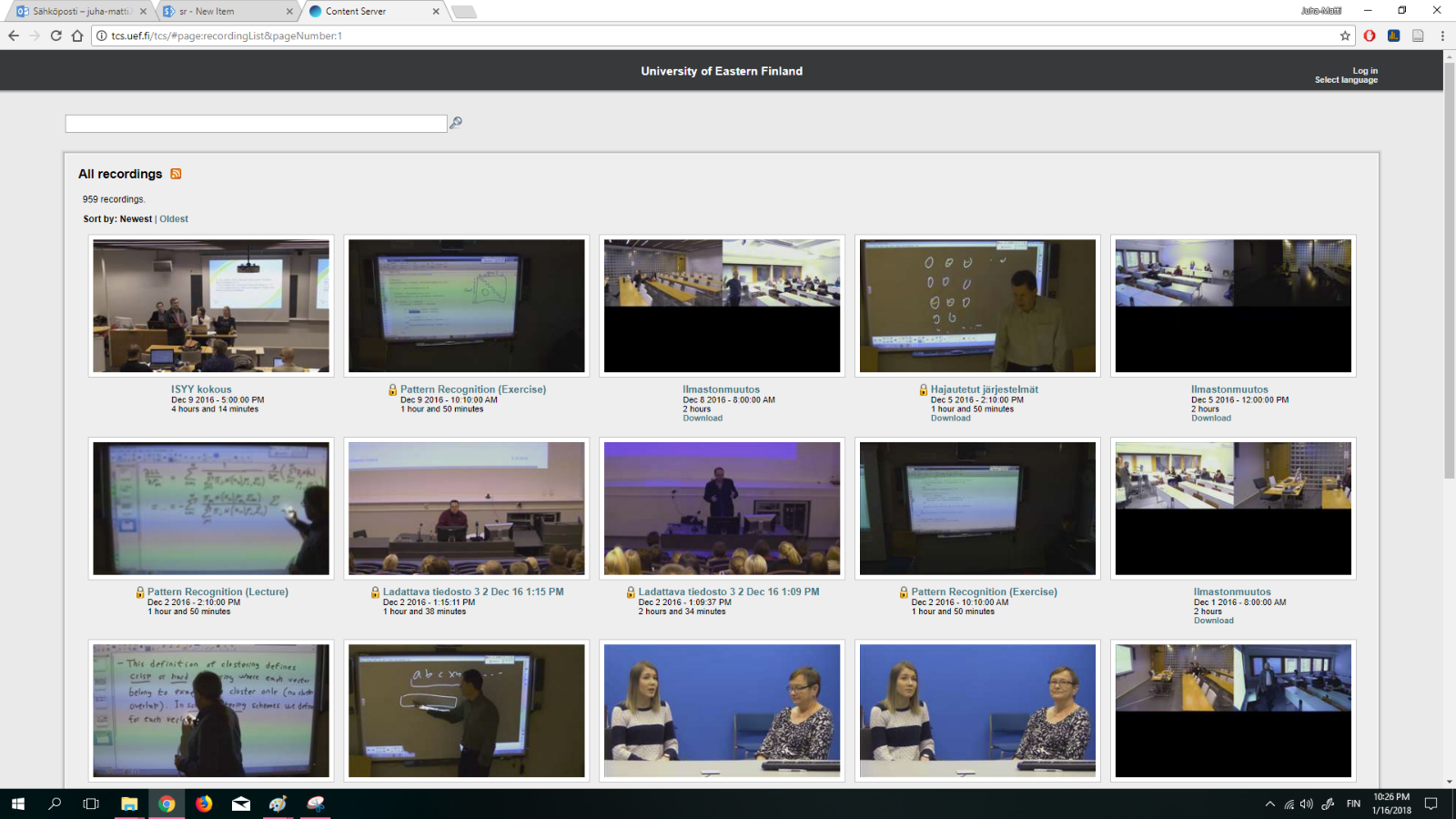 Result…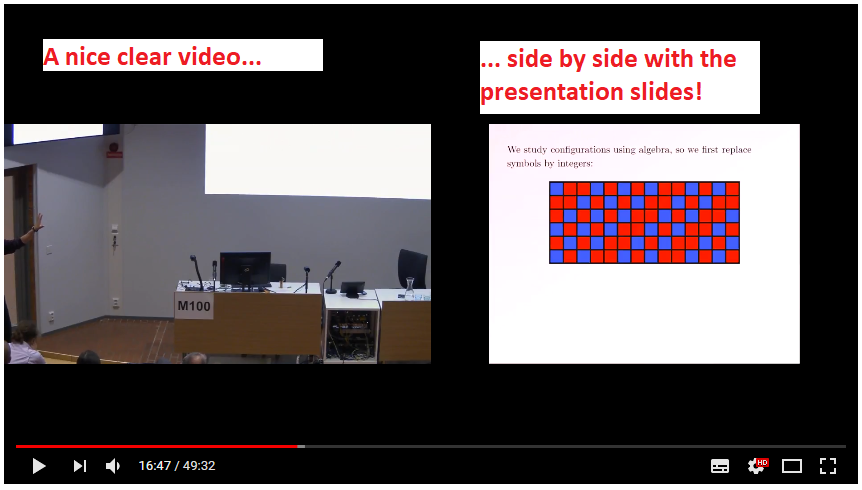 